Publicado en Suances el 25/01/2022 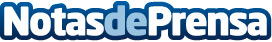 'Hijos de la Luna': una novela sobre el fin del mundo publicada durante una de las crisis más difícilesTras 11 años descansando en un cajón, sale publicada la novela 'Hijos de la Luna', la primera parte de la trilogía firmada por el autor de origen colombiano C. A. GenoyDatos de contacto:Redacción648183184Nota de prensa publicada en: https://www.notasdeprensa.es/hijos-de-la-luna-una-novela-sobre-el-fin-del Categorias: Historia Literatura Sociedad Entretenimiento http://www.notasdeprensa.es